ص1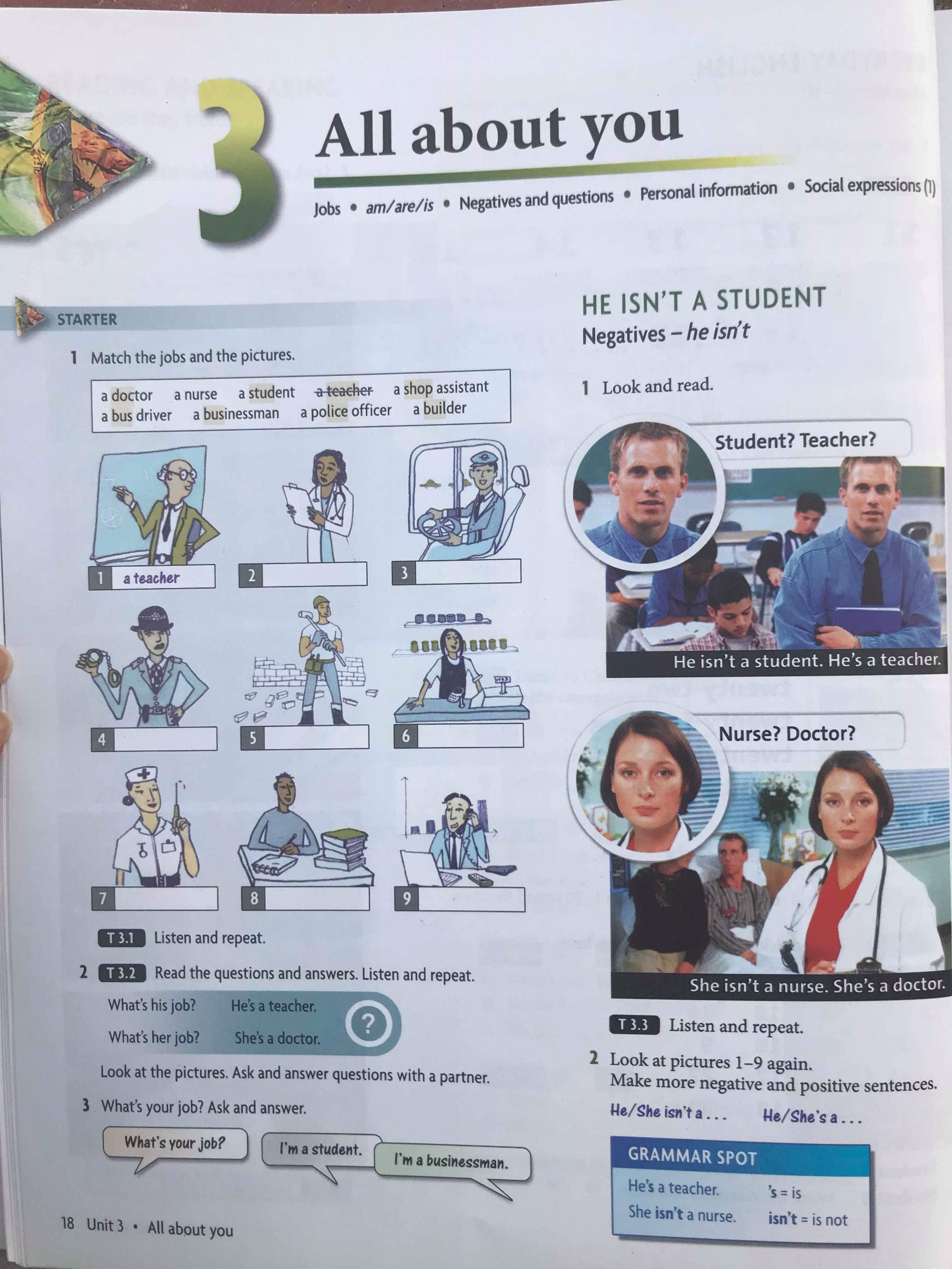 ص2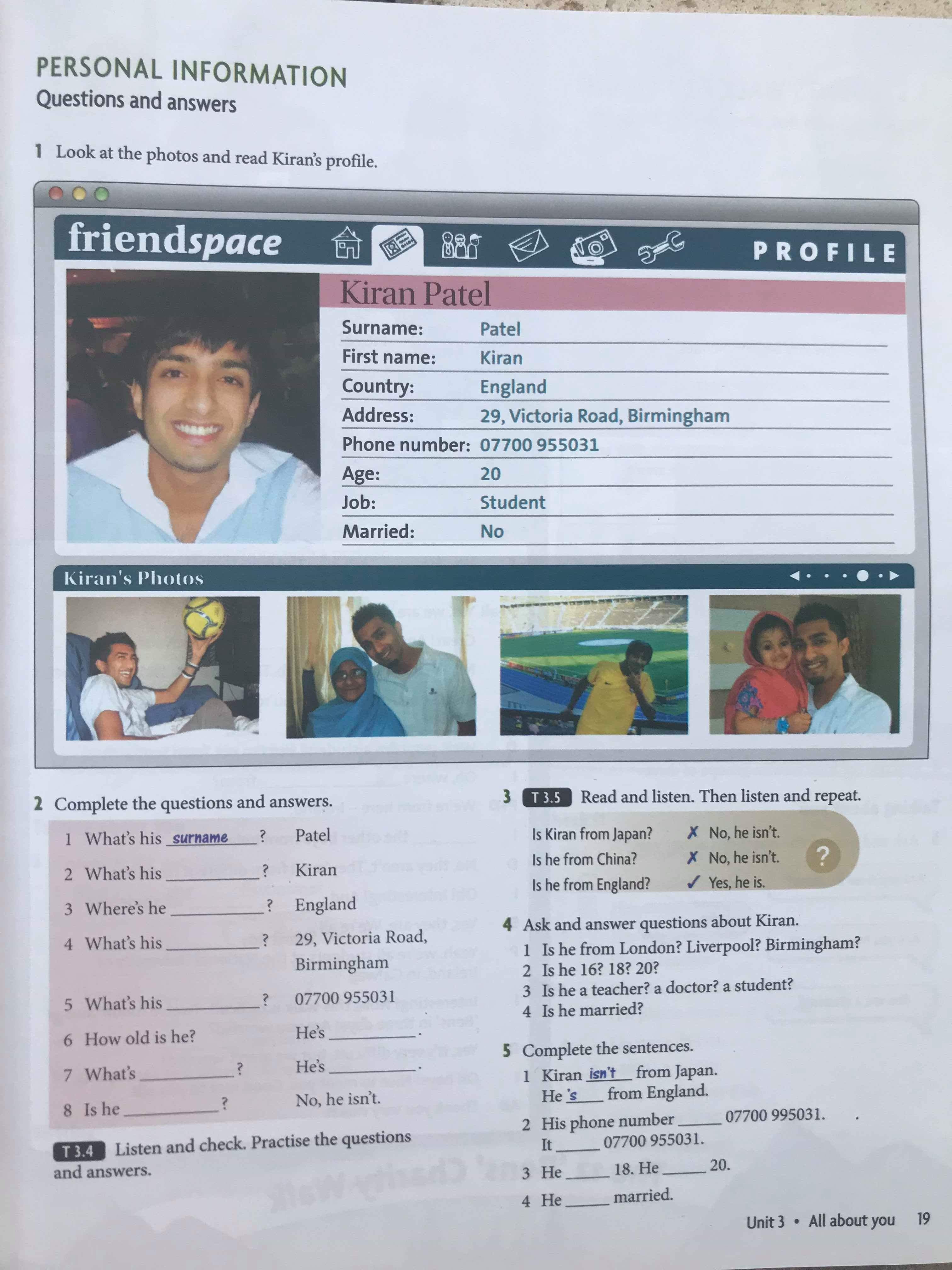 ص3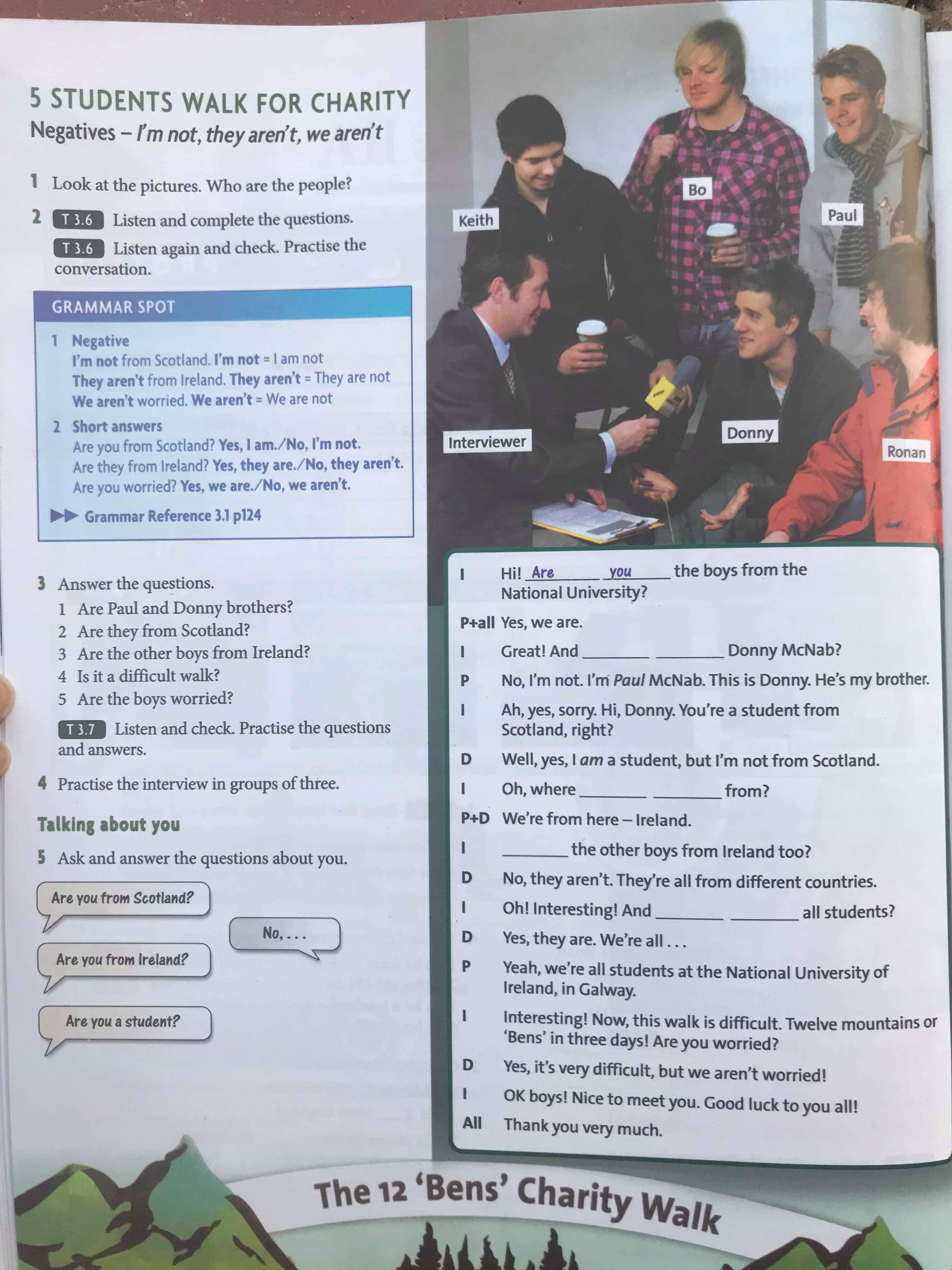 ص4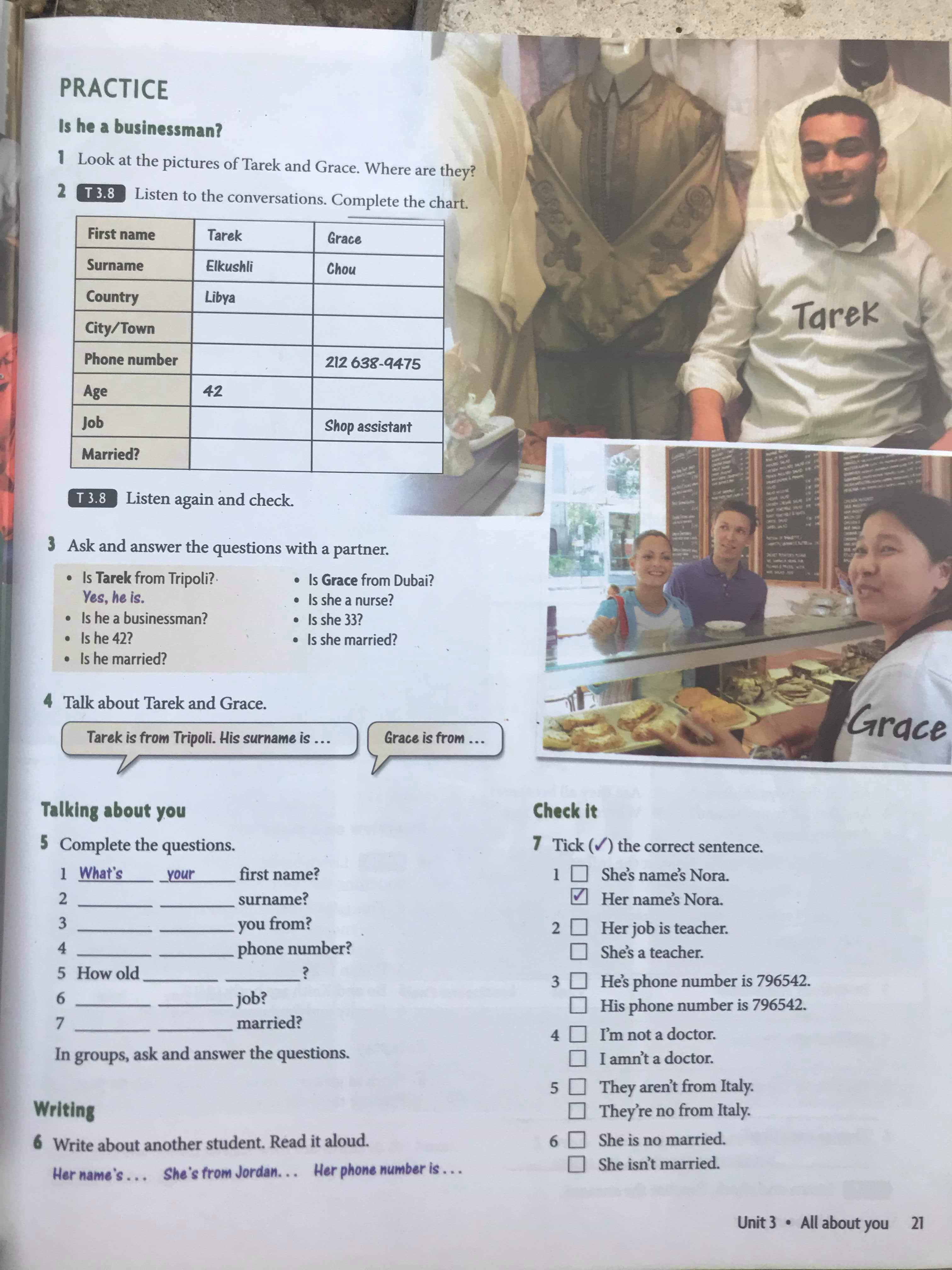 ص5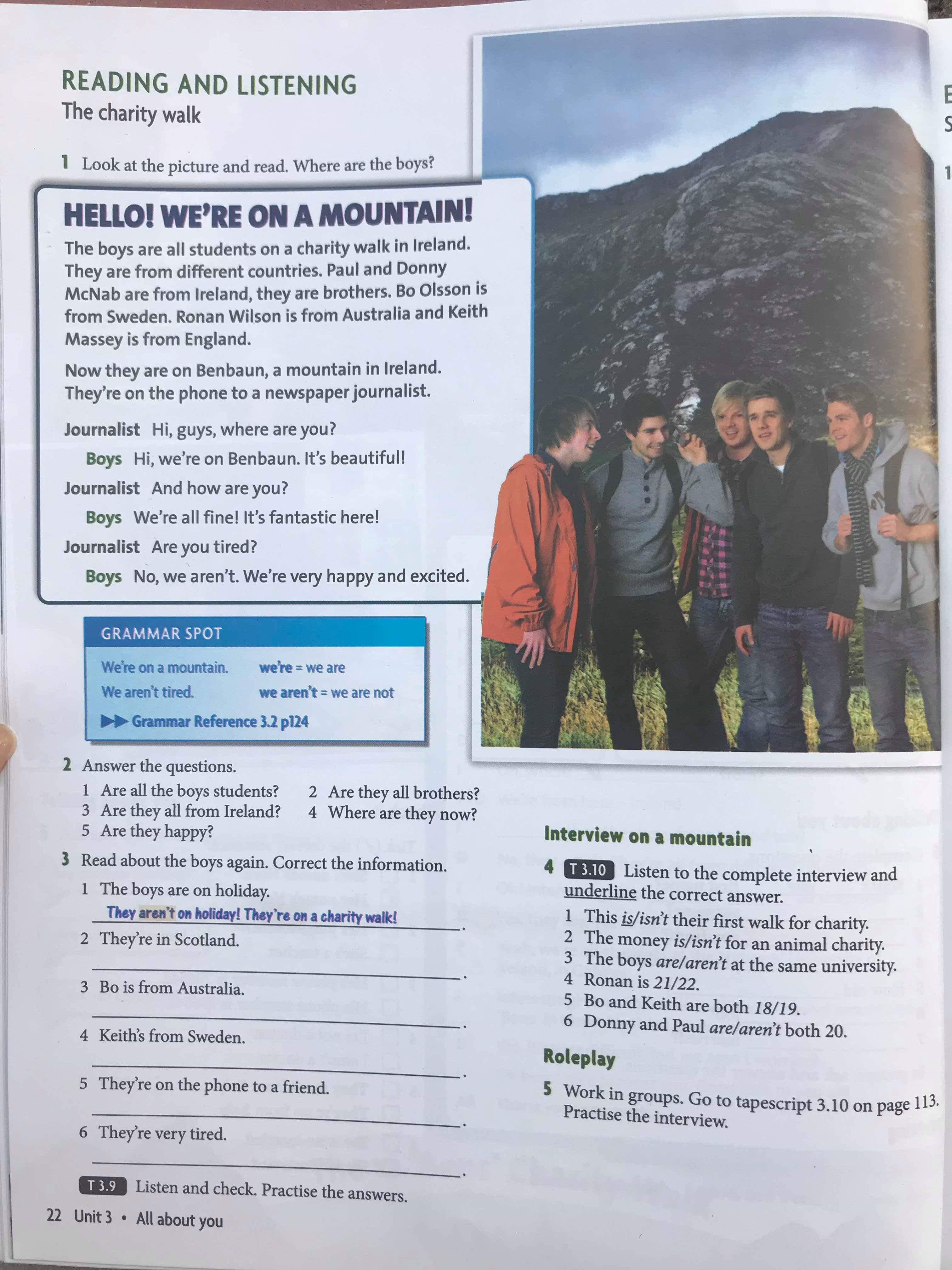 ص6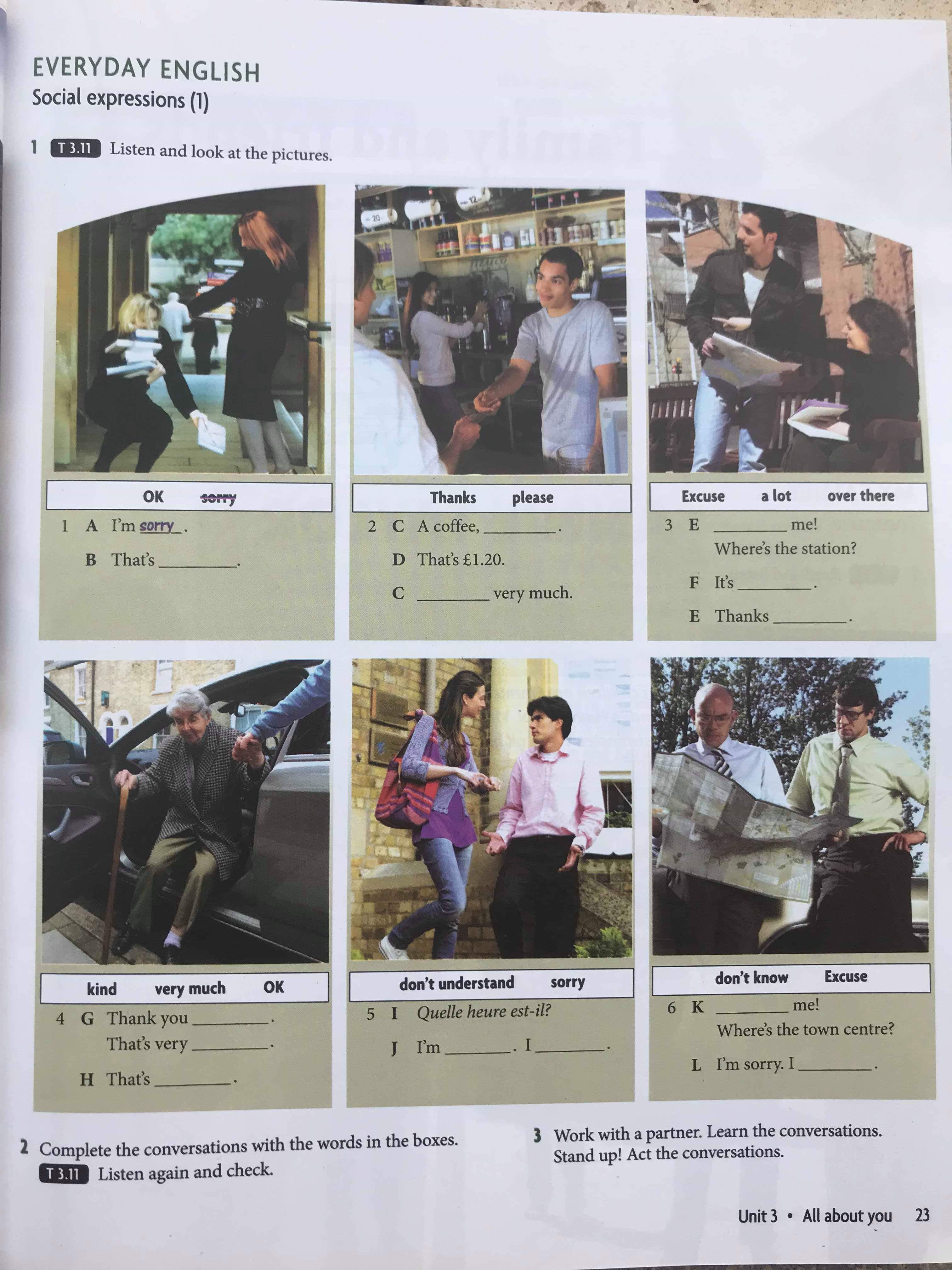 